Уважаемые коллеги!

Приглашаем Вас принять участие в конференции для партнеров и заказчиков, посвященной теме «Развитие циклично-поточных технологий в России: актуальность, проблемы и перспективы»Она пройдет в рамках Международной выставки машини оборудования для горной и горнодобывающей промышленности MiningWorld Russia-2022

Мы планируем обсудить перспективы развития в России рынка конвейерного транспорта и потребности заказчиков по транспортировке насыпных грузов

Конференция состоится 26 апреля 2022 года,
в зале D (павильон 1, ВЦ «Крокус Экспо»,
г. Красногорск, ул. Международная, дом 16)
Время проведения – с 15.30 до 17.00

Будем рады видеть Вас в числе участников мероприятия!Нам важно Ваше мнение 

                                                               С уважением, НПО «Аконит»
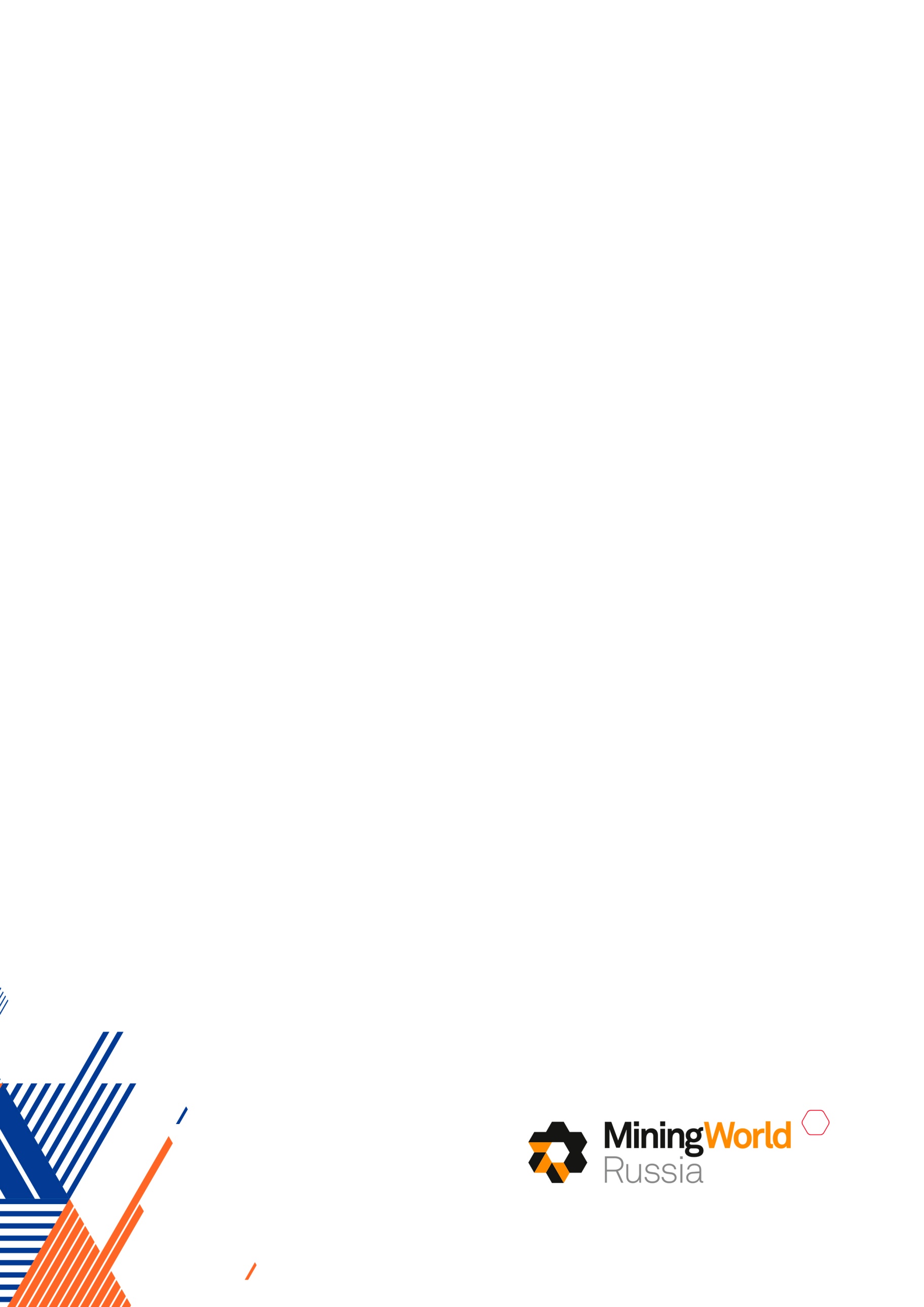 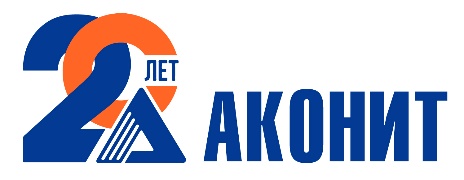 АО «НПО «Аконит»160004, Россия, г. Вологда, ул. Ударников, д. 34+7 (8172) 209-059, 209-016www.npoakonit.ru